МЕСТНАЯ АДМИНИСТРАЦИЯМУНИЦИПАЛЬНОГО ОБРАЗОВАНИЯЛЕБЯЖЕНСКОЕ ГОРОДСКОЕ  ПОСЕЛЕНИЕМУНИЦИПАЛЬНОГО ОБРАЗОВАНИЯЛОМОНОСОВСКИЙ МУНИЦИПАЛЬНЫЙ РАЙОНЛЕНИНГРАДСКОЙ ОБЛАСТИПОСТАНОВЛЕНИЕ 30.01.2020                                                                                                                             №   42 Руководствуясь Федеральным законом от 06.10.2003г. № 131-ФЗ "Об общих принципах организации местного самоуправления в Российской Федерации", Федеральным законом от 28.12.2009 № 381- ФЗ «Об основах государственного регулирования торговой деятельности в Российской Федерации», Приказом Комитета по развитию малого, среднего бизнеса и потребительского рынка Ленинградской области от 12.03.2019. № 4 «О порядке разработки и утверждения схем размещения нестационарных торговых объектов на территории муниципальных образований Ленинградской области».ПОСТАНОВЛЯЕТ:Утвердить Схему размещения нестационарных торговых объектов на территории муниципального образования Лебяженское городское поселение муниципального образования Ломоносовский муниципальный район Ленинградской области согласно Приложениям №1,2,3,4,5,6,7,Настоящее постановление обнародовать на официальном сайте муниципального образования Лебяженское городское поселение http://www.lebiaje.ru/ в информационно-телекоммуникационной сети «Интернет».Настоящее постановление вступает в силу с даты его обнародования на Интернет – сайте поселения.Направить копию настоящего постановления в Комитет по развитию малого, среднего и потребительского рынка Ленинградской области в течение семи рабочих дней со дня подписания.Признать Постановление местной администрации МО Лебяженское городское поселение № 254 от 26.06.2018 года утратившим силу с даты подписания настоящего постановления.Контроль за исполнением настоящего постановления оставляю за собой.Глава местной администрации МО Лебяженское городское  поселение				                       С.В.  Ушаков Приложение № 1 к постановлениюместной администрации МО Лебяженское городское поселение                                                                                                                                                                                                                                                            от          . №       Схема размещения нестационарных торговых объектовна территории муниципального образования Лебяженское городское поселениеЛомоносовского района Ленинградской областиПриложение № 2 к постановлениюместной администрации МО Лебяженское городское поселениеот                №        Схема размещения нестационарных торговых объектовна территории муниципального образования Лебяженское городское поселениеЛомоносовского района Ленинградской области                                                                                                                                           Приложение № 3 к постановлению                                                                                                                        местной администрации                                                                                                                                    МО Лебяженское городское поселение                                                                                            от        №     Схема размещения нестационарных торговых объектовна территории муниципального образования Лебяженское городское поселениеЛомоносовского района Ленинградской области                                                                                                                                           Приложение № 4 к постановлению                                                                                                                        местной администрации                                                                                                                                    МО Лебяженское городское поселение                                                                                            от            №    Схема размещения нестационарных торговых объектовна территории муниципального образования Лебяженское городское поселениеЛомоносовского района Ленинградской области                                                                                                                                           Приложение № 5 к постановлению                                                                                                                        местной администрации                                                                                                                                    МО Лебяженское городское поселение                                                                                    от                  №       Схема размещения нестационарных торговых объектовна территории муниципального образования Лебяженское городское поселениеЛомоносовского района Ленинградской областиПриложение № 6 к постановлению                                                                                                                        местной администрации                                                                                                                                    МО Лебяженское городское поселение                                                                                            От               №     Схема размещения нестационарных торговых объектовна территории муниципального образования Лебяженское городское поселениеЛомоносовского района Ленинградской областиПриложение № 7 к постановлению                                                                                                                        местной администрации                                                                                                                                    МО Лебяженское городское поселение                                                                                            от            № Схема размещения нестационарных торговых объектовна территории муниципального образования Лебяженское городское поселениеЛомоносовского района Ленинградской областиОб утверждении Схемы размещения нестационарных торговых объектов на территории муниципального образования Лебяженское городское поселение муниципального образования Ломоносовский муниципальный район Ленинградской областиИнформация о НТОИнформация о НТОИнформация о НТОИнформация о НТОИнформация о НТОИнформация о хозяйствующем субъекте, осуществляющем торговую деятельность в НТОИнформация о хозяйствующем субъекте, осуществляющем торговую деятельность в НТОИнформация о хозяйствующем субъекте, осуществляющем торговую деятельность в НТОРеквизиты на размещение НТОЯвляется ли правообладатель НТО субъектом малого и (или) среднего предпринимательства (да/нет)ПериодРазмещения  НТОПериодРазмещения  НТОИдентификационный номер НТОМесто размещения НТО (адресный ориентир)Вид НТОПлощадь НТОСпециализация НТОнаименованиеИННТелефонРеквизиты на размещение НТОЯвляется ли правообладатель НТО субъектом малого и (или) среднего предпринимательства (да/нет)С (дата)По (дата)123456789 1011121пос. Лебяжье    микрорайон Борки, площадка у здания клубаАвтолавка,киоск,торговая палатка40 кв.м.Смешенная группа товаров-2д.Шепелево , площадка перед зданием администрации Автолавка,киоск,торговая палатка50 кв.м.Смешенная группа товаров-3д. Черная Лахта, площадка у дома №47Автолавка,киоск,торговая палатка60 кв.м.Смешенная группа товаров-4д.Новое Калище, площадка у дома № 8аАвтолавка,киоск,торговая палатка60 кв.м.Смешенная группа товаров-5д.Гора Валдай, слева от въезда в деревню, здание бывшего КППАвтолавка,киоск,торговая палатка60 кв.м.Смешенная группа товаров-6д.Коваши, площадка у здания Дома культуры, д.55Автолавка,киоск,торговая палатка60 кв.м.Смешенная группа товаров-Учетный номер НТО2Место размещения НТО (адресный ориентир)Ленинградская область, Ломоносовский район, Лебяженское гп микрорайон Борки, площадка у здания клубаВид НТОАвтолавка, Киоск, Торговая палаткаПлощадь НТО40 кв. м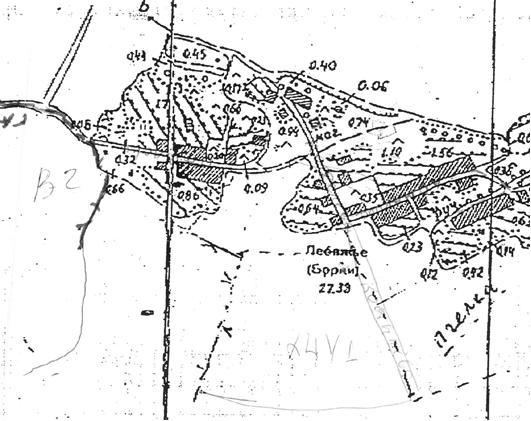                    - Место размещения НТО                   - Место размещения НТОУчетный номер НТО3Место размещения НТО (адресный ориентир)Ленинградская область, Ломоносовский район, Лебяженское гп д. Шепелево площадка перед зданием администрацииВид НТОАвтолавка, Киоск, Торговая палаткаПлощадь НТО50 кв. м                   - Место размещения НТО                   - Место размещения НТОУчетный номер НТО4Место размещения НТО (адресный ориентир)Ленинградская область, Ломоносовский район, Лебяженское гп д.Черная Лахта, площадка у дома №47Вид НТОАвтолавка, Киоск, Торговая палаткаПлощадь НТО60 кв. м                   - Место размещения НТО                   - Место размещения НТОУчетный номер НТО5Место размещения НТО (адресный ориентир)Ленинградская область, Ломоносовский район , Лебяженское гп, д.Новое Калище у дома № 8аВид НТОАвтолавка, Киоск, Торговая палаткаПлощадь НТО60 кв. м                   - Место размещения НТО                   - Место размещения НТОУчетный номер НТО6Место размещения НТО (адресный ориентир)Ленинградская область, Ломоносовский район, Лебяженское гп д..Гора Валдай, площадка у въезда в деревнюВид НТОАвтолавка, Киоск, Торговая палаткаПлощадь НТО60 кв. м                   - Место размещения НТО                   - Место размещения НТОУчетный номер НТО7Место размещения НТО (адресный ориентир)Ленинградская область, Ломоносовский район, Лебяженское гп   д. Коваши , площадка у здания Дома культуры , д.55Вид НТОАвтолавка, Киоск, Торговая палаткаПлощадь НТО60 кв. м                   - Место размещения НТО                   - Место размещения НТО